NEWS RELEASE　　　　　　国土交通省 神戸運輸監理部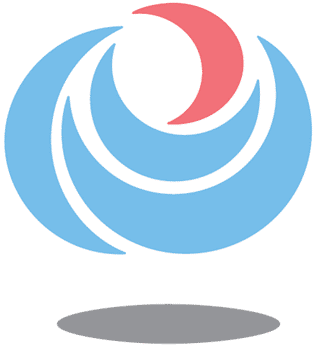 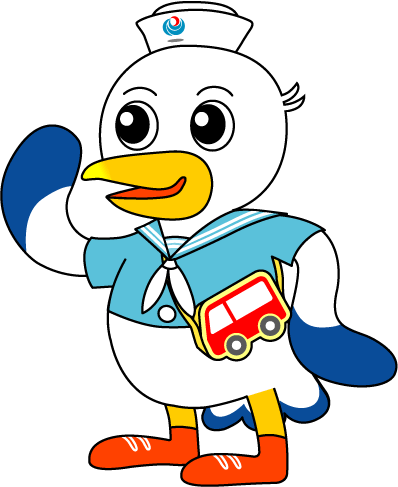 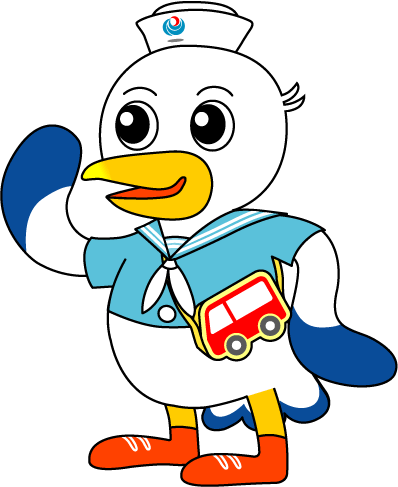 公共交通機関を使った円滑な移動のために～　交通事業者と障害当事者が、バリアを検証し、お互いの理解を深めるバリアフリー啓発教室（第２弾・体験編）を開催　～　移動等円滑化評価会議近畿分科会（※）では、水際対策の緩和や２０２５「大阪・関西万博」の開催により、今後、旅行客の増加が見込まれる関西国際空港において、初めて空港を利用する障害当事者等に公共交通機関を安全安心に利用してもらうことを目的に、空港に乗り入れる電車・バス・タクシー・旅客船などを運行（航）する交通事業者等を対象として、バリアフリー啓発教室（第２弾）を以下のとおり開催します。【日時】令和４年１１月２５日（金）1１時３０分～1６時００分（受付１１時００分～）【場所】関西国際空港　第１ターミナル・第２ターミナル（集合：第１ターミナル内南広場）【内容】(１)交通事業者と障害当事者によるロールプレイを通じた課題の確認(２)障害当事者の乗降体験（リフト付きリムジンバス、UDタクシー、鉄道）(３)交通事業者の車椅子、視覚障害者疑似体験※移動等円滑化評価会議近畿分科会バリアフリー法に基づき、移動円滑化促進のため、関係行政機関、障害当事者、地方公共団体、施設設置管理者等の関係者で構成。事務局は国土交通省の近畿運輸局、近畿地方整備局、神戸運輸監理部、大阪航空局の四官署です。＜取材について＞※写真を撮影される場合は、参加者のお顔が写らないようご配慮をお願いします。　※取材を希望される方は、別紙「申込書」を１１月１８日（金）１５時までにFAXにて近畿運輸局交通政策部バリアフリー推進課あてご連絡ください。（FAX番号：０６－６９４９－６１６９）別紙【新型コロナウイルス感染拡大防止に関する留意事項】・ 取材は最低限の人数でお願いします。・ 咳などの風邪症状、発熱等、体調不良のある方は参加をご遠慮下さい。・ 取材の途中で頻回に咳をする方につきましては、退席を要請する場合があります。・ 取材中のマスクの着用など、参加される方ご自身で感染予防対策をお願いします。・ うがい、手洗いの励行をお願いします。・ 参加者への感染防止を考慮し、職員はマスク着用等によりご案内させていただきます。「令和４年度　バリアフリー啓発教室（第２弾）」申　　込　　書申込締め切り（令和４年１１月１８日（金）１５時）送信先：近畿運輸局　交通政策部　バリアフリー推進課　あてＦＡＸ番号：０６－６９４９－６１６９　　　　　　　　※　送り状は不要です。本紙のみをそのままFAXしてください。 　　なお、送信後は受信確認のため、下記までご連絡ください。　　　　　　　　　　　　　　　　TEL　０６－６９４９－６４３１　奥田、清水配布先問い合わせ先兵庫県政記者クラブ神戸海運記者クラブ神戸運輸監理部　企画推進本部　交通みらい室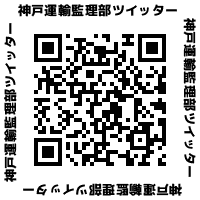 担当 : 武津、岡本電話:078-321-3145（直通）  FAX:078-321-3474（ふりがな）氏　　名所属（会社名）連絡先（ＴＥＬ）連絡先（メールアドレス）